17.09.  Име:…………………………………………………..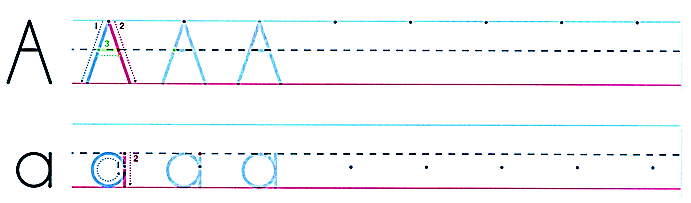 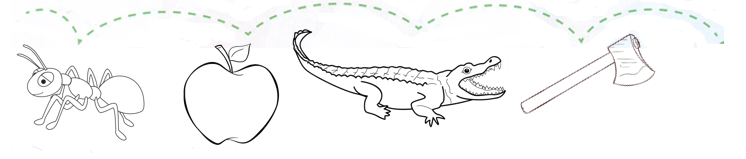 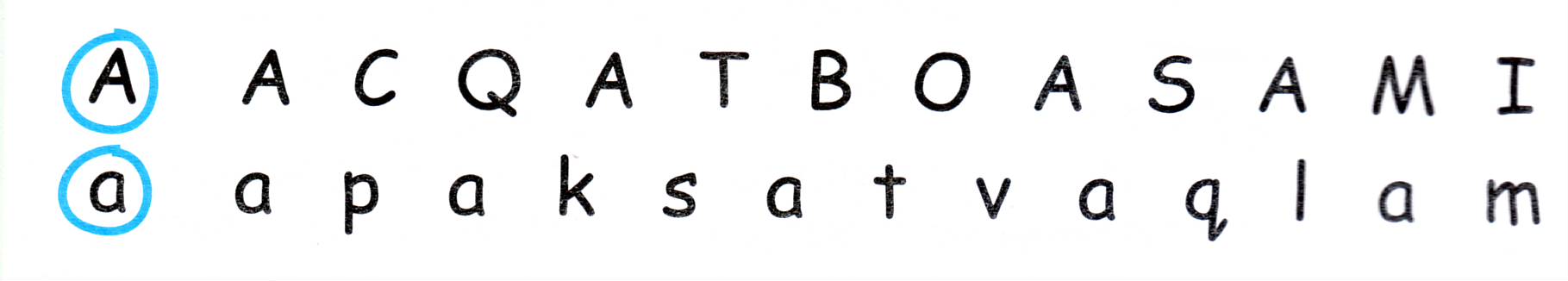 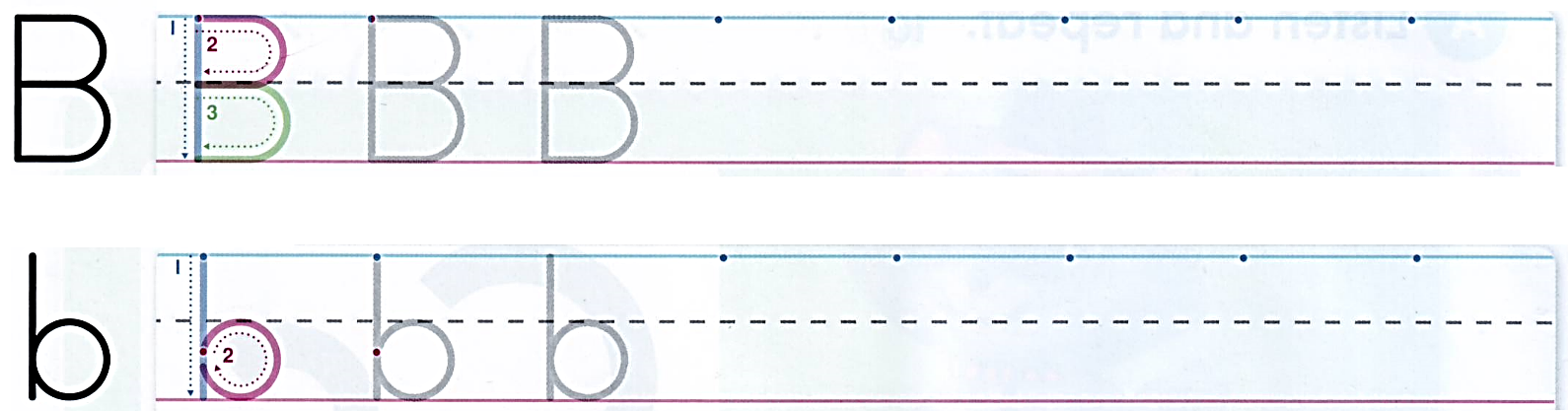 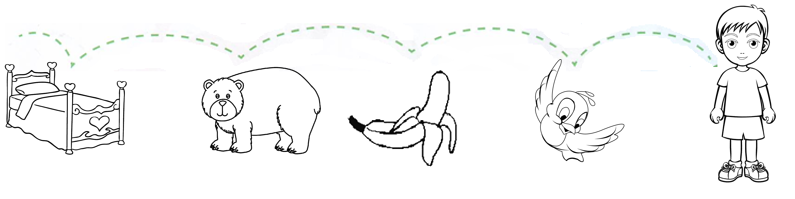 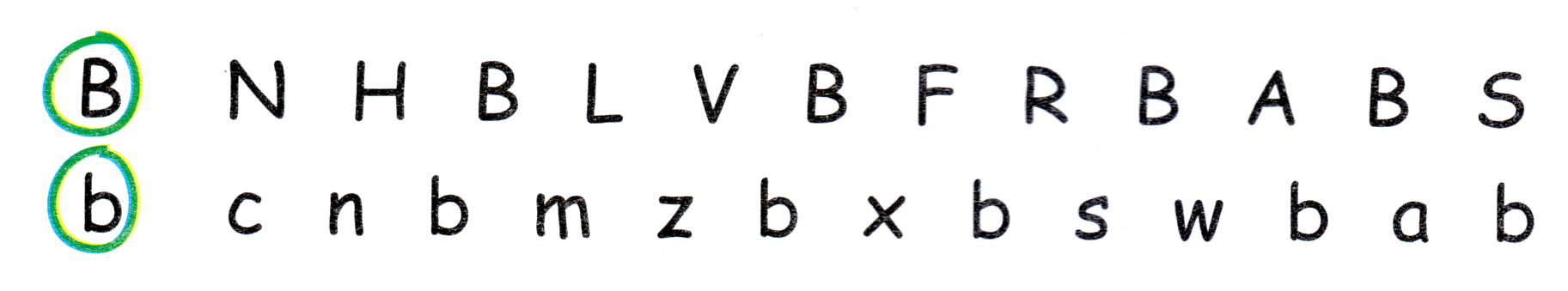 